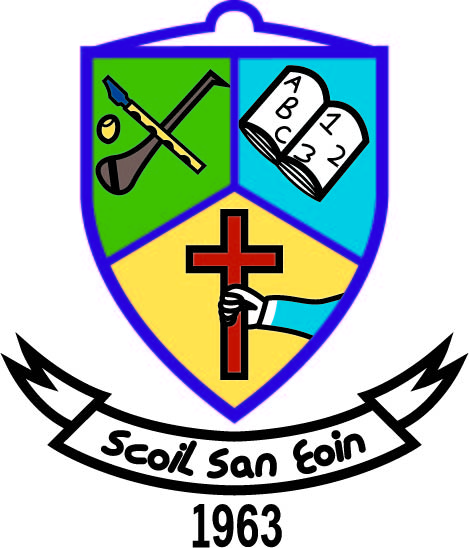 SCOIL SAN EOIN BOOKLIST 2017Ms. Nuzum’s ClassFirst Class English:  											Go with the Flow C		 (C.J. Fallon)Spell Well 1			(Educate.ie)Word Wise 1 			(C.J. Fallon)My English Portfolio - 1st	(Educate.ie)Gaeilge:											Sin É ! 1				 (Edco)Maths:										Busy at Maths First Class 	(C.J. Fallon)   Busy at Maths shadow book 1   Note Table Book from last year stored in schoolS.E.S.E: 											Small World First Class book & Project copybook (C.J Fallon)Music: 											                                                            The Right Note  First & Second Class W/B 		(Folens)R.E: 												Grow in Love ( P3 First Class)  			Veritas PublishersHome Work 										Personalised SSE Journal can be obtained from School office2 x Sum Copies (7mm square)6 x A12 CopiesFolder & Scrapbook A4 size 60 coloured pages* Please ensure that your child’s name is clearly scribed on the front of all books, copies and on bags, coats, pencil cases, lunchboxes, school jumpers etc. * Each child requires a pencil case, two pencils, an eraser, parer & colouring pencils each day